ZAPOWIEDZIDo zawarcia sakramentu małżeństwa przygotowują się następujące osoby: Daniel Szymanek, kawaler z Janowa Podlaskiego i Paulina Natalia Hryciuk, panna z Zakanala par. Konstantynów – ZAPOWIEDŹ 133 Niedziela zwykłaEwangelia wg św. Mateusza 25,14-30.Jezus opowiedział swoim uczniom następującą przypowieść: «Podobnie jest z królestwem niebieskim jak z pewnym człowiekiem, który mając się udać w podróż, przywołał swoje sługi i przekazał im swój majątek.
Jednemu dał pięć talentów, drugiemu dwa, trzeciemu jeden, każdemu według jego zdolności, i odjechał. Zaraz ten, który otrzymał pięć talentów, poszedł, puścił je w obieg i zyskał drugie pięć. Tak samo i ten, który dwa otrzymał; on również zyskał drugie dwa.
Ten zaś, który otrzymał jeden, poszedł i rozkopawszy ziemię, ukrył pieniądze swego pana.
Po dłuższym czasie powrócił pan owych sług i zaczął rozliczać się z nimi.
Wówczas przyszedł ten, który otrzymał pięć talentów. Przyniósł drugie pięć i rzekł: "Panie, przekazałeś mi pięć talentów, oto drugie pięć talentów zyskałem".
Rzekł mu pan: "Dobrze, sługo dobry i wierny! Byłeś wierny w rzeczach niewielu, nad wieloma cię postawię: wejdź do radości twego pana!"
Przyszedł również i ten, który otrzymał dwa talenty, mówiąc: "Panie, przekazałeś mi dwa talenty, oto drugie dwa talenty zyskałem".
Rzekł mu pan: "Dobrze, sługo dobry i wierny! Byłeś wierny w rzeczach niewielu, nad wieloma cię postawię: wejdź do radości twego pana!"
Przyszedł i ten, który otrzymał jeden talent, i rzekł: "Panie, wiedziałem, że jesteś człowiekiem twardym: żniesz tam, gdzie nie posiałeś, i zbierasz tam, gdzie nie rozsypałeś.
Bojąc się więc, poszedłem i ukryłem twój talent w ziemi. Oto masz swoją własność!"
Odrzekł mu pan jego: "Sługo zły i gnuśny! Wiedziałeś, że żnę tam, gdzie nie posiałem, i zbieram tam, gdzie nie rozsypałem. Powinieneś więc był oddać moje pieniądze bankierom, a ja po powrocie byłbym z zyskiem odebrał swoją własność. Dlatego odbierzcie mu ten talent, a dajcie temu, który ma dziesięć talentów.
Każdemu bowiem, kto ma, będzie dodane, tak że nadmiar mieć będzie. Temu zaś, kto nie ma, zabiorą nawet to, co ma. A sługę nieużytecznego wyrzućcie na zewnątrz – w ciemności! Tam będzie płacz i zgrzytanie zębów"».33 Niedziela zwykła1. Dzisiaj w kościele o godz. 10.30 odbędzie się kolejna katecheza dla narzeczonych.2. Bóg Zapłać Panu Mirkowi Jakubiukowi z Łukowisk za wywóz własnym samochodem i na swój teren zgruzowanego chodnika otaczającego kościół św. Jana Chrzciciela. 3. Za tydzień na Mszy św. o godz. 9.30 – poświęcenie opłatków i za tydzień Pan Organista wywiesi plan roznoszenia opłatków. 4. Za  tydzień  Uroczystość Chrystusa  Króla  Wszechświata.  Za  udział  w  nabożeństwie adoracyjnym po  sumie  możemy  zyskać odpust  zupełny.5. Dzisiaj  obchodzimy Światowy Dzień Ubogich, dlatego ofiary składane na tacę są przeznaczone na działalność diecezjalnej Caritas.6. Bóg zapłać za ofiary na odrestaurowanie kościoła św. Jana Chrzciciela: KRK z Nowego Pawłowa zel. Agnieszki Michaluk – 100 zł, bezimienna z Białej Podlaskiej – 200 zł, Janina i Józef Romaniuk z Błonia – 200 zł, Krystyna i Bogdan Romaniuk – 200 zł, Janina Wielgus z Ostrowa – 100 zł7. Bóg zapłać za ofiary na rewitalizację cmentarza: bezimienna ze Starego Pawłowa – 100 zł, Janina Wielgus z Ostrowa – 100 zł8. W tym tygodniu odeszli do Pana: Helena Pietruczuk, Eugeniusz Paluch, Zdzisław MogielnickiRÓŻANIEC WYPOMINKOWY ZA ZMARŁYCH W KOŚCIELE GODZ.16.30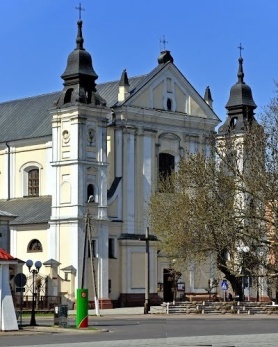 15 listopada 2020 r.W CIENIU BazylikiPismo Parafii Trójcy św. w Janowie Podlaskim-do użytku wewnętrznego-PONIEDZIAŁEK – 16 listopadaPONIEDZIAŁEK – 16 listopada7.00+Grzegorza, Mieczysława, Genowefę, zm z rodz Sijków, Jana Grobelę – of. Barbara Sijko17.00+Janinę w 5 r., Tadeusza, zm z rodz Orzechowskich, Owerków, Jakimiuków – of. rodzinaWTOREK – 17 listopadaWTOREK – 17 listopada7.00 1. Dz – bł w 45 r. urodzin Anety o Boże bł i potrzebne łaski – of. Mąż z dziećmi2. +Zdzisława Mogielnickiego w 9 dz17.00+Mariannę w (r.), Władysława, Edmunda – of. Janina KosińskaŚRODA – 18 listopadaŚRODA – 18 listopada7.00 1. +Irenę Kaczmarek w 15 r. – of. Mąż z rodziną2. +Helenę Pietruczuk w 9 dz17.001. W intencji uczestników nowenny do MBNP2. +Irenę Kaczmarek w 15 r., zm z rodz Kaczmarków i Komachów3. (poza par.) +Kingę w 4 r. – of. rodzinaCZWARTEK – 19 listopadaCZWARTEK – 19 listopada7.00+Reginę w 36 r., Bolesława, zm z rodz Bożemójów i Kamińskich – of. Zdzisław Bożemój17.001. +Michała i Filomenę Paluchów oraz za wszystkich zmarłych z tej rodziny – of. Rodzina2. +Eugeniusza Palucha w 9 dzPIĄTEK – 20 listopadaPIĄTEK – 20 listopada7.00Dz – bł z racji imienin Elżbiety Sobieszek – of. koleżanki17.00+Balbinę, Jerzego, Helenę, AdolfaSOBOTA – 21 listopadaSOBOTA – 21 listopada7.001. +Janinę Stasiuk w 20 r. – of. rodzina2. +Karolinę w (r.), Władysława, Ryszarda, Zofię, zm z rodz Nitychoruków, Henryka Ochnika – of. Janina Nowicka17.001. +Stanisława, Jadwigę, zm z rodz Misiejuków, Góraluków2. Dz – bł w 90 r. urodzin Mariana Bodzaka – of. dzieciNIEDZIELA – 22 listopadaNIEDZIELA – 22 listopada8.00+Teresę, Stanisława, Kazimiera, Józefa, zm z rodz Jagodzińskich, Pisaruków, Szczepańskich, Kapłanów, Kozaków – of. rodzina9.301. +Zygmunta w (r.), zmarłych rodziców z obojga stron, zmarłych dziadków i braci – of. Helena Myć2. +Mariana Konderę w 27 r., Frnciszka, Jana, zm z rodz Konderów, Ryszarda, zm z rodz Andrzejuków, Huruków, Zdzisława Misiejuka – of. rodzina11.30W intencji parafian17.00+Kazimierza Zielińskiego – of. rodzinaPoniedziałek 16.11Konopnicka, Naruszewicza, Popław, GrannaWtorek 17.11Staroklasztorna, Starocerkiewna, Siedlecka, Nowa, Garbarska, BłonieŚroda 18.11Chrobrego, Dolna, Jagiellończyka, Dominikańska, Skalskiego, Hołodnica, KlonownicaCzwartek 19.11Stary PawłówPiątek 20.11Ostrów, RomanówSobota 21.11WerchliśNiedziela 22.11Bubel-Łukowiska, Kajetanka, PeredyłoPoniedziałek 23.11JakówkiWtorek 24.11CieleśnicaŚroda 25.11Buczyce StareCzwartek 26.11GrannaPiątek 27.11BłonieSobota 28.11Hołodnica, KlonownicaNiedziela 29.11Nowy PawłówPoniedziałek 30.11Kartki z poza parafii i bez adresu